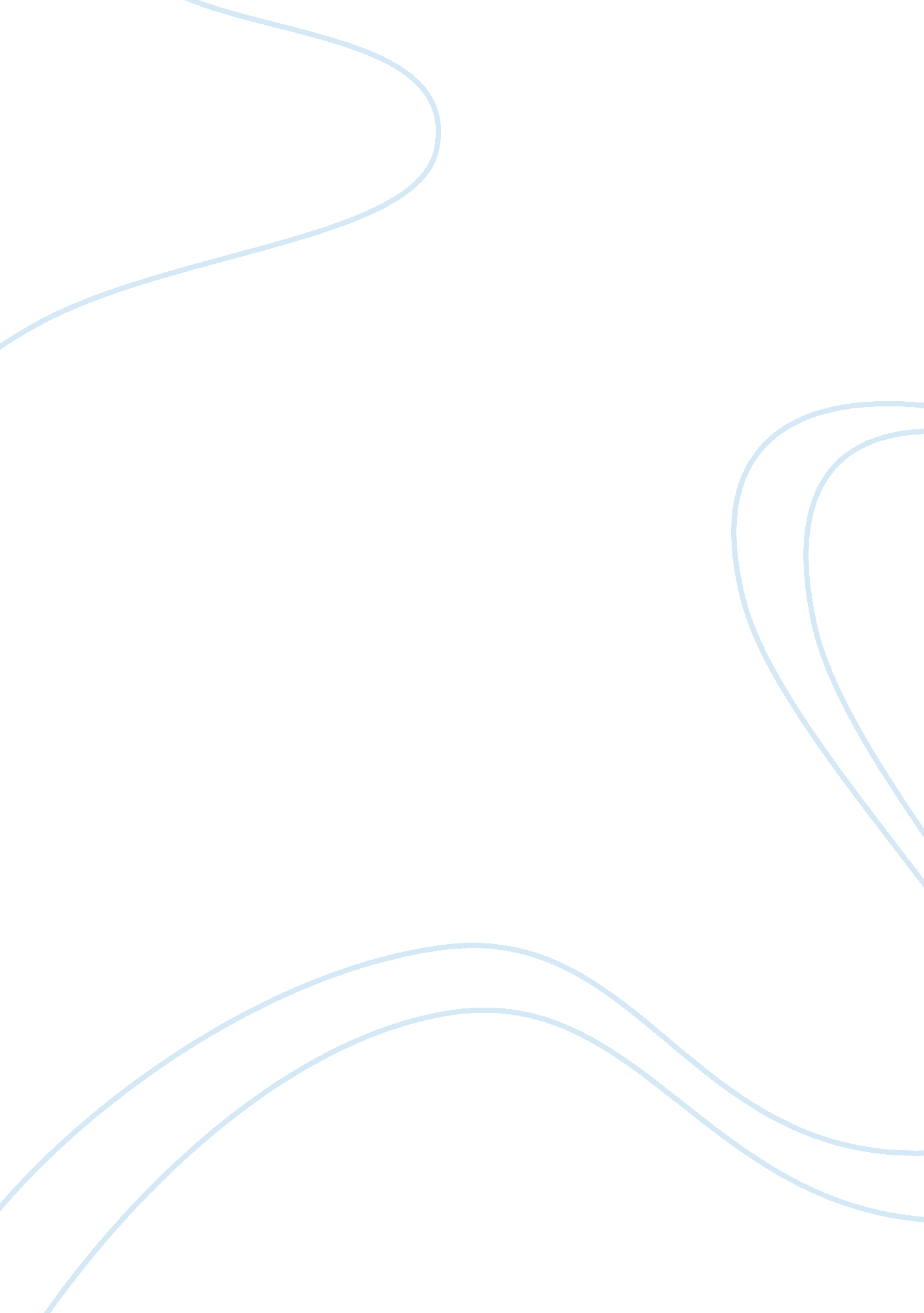 For to forefend microbial sicknesses. other thanScience, Agriculture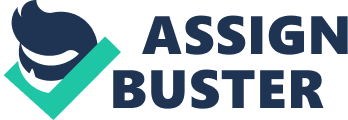 For so several years, Ginger (Zingiber officinale)has been utilized in cooking dishes and healing diseases.. The root tastes dissimilardue to zingerone and shogaol substances that causing the plant its acidicproperties. It is composed of  knots of red and whiteflower buds. They may be frequently pickled in vinegar as light meal. Theycan be cooked as factor or can be made as ginger tea via the manner ofdecoction added with honey. It is able to additionally be made into candy. Adry ginger root is used in recipes like gingerbread, cookies, crackers, gingerale and ginger wine. Its root is commonly usedin Indian and South Asian dishes like seafood, meat and vegetarian dishes. Volatileoils that cast 1-3% of its weight cause its scent and flavour. In addition, Ginger is made up of 79% water, 18% carbohydrates, 2% protein and 1% fat. Aginger contains vitamins like Riboflavin, Pantothenic acid, Vitamin B6, and Vitamin E and minerals such as Calcium, Iron, Magnesium, Manganese, Phosphorus, Potassium, Sodium and Zinc. Ginger makes swallowing effortless dueto its sialagogue action that increases the saliva rate. Besides of being used as an ingredient, Ginger canalso be utilized as medicine or cure for several diseases. Ginger is typicallyused for cough and sore throat remedy. By the use of ginger, nausea andvomiting can be handled. It is additionally used in infections, at the sametime, ginger oil has a powerful content that can be used to forefend microbial sicknesses. Other than that, ginger can be a good treatment for diabetic sufferers. Gingeralso has potential to anti-inflammatory and has cancer preventive buildingblock. Ginger can treat constipated people and people who are suffering from gastrointestinalillnesses. It enables the food to transport orderly. Ginger is consists ofanti-blood-clotting ability which helps on stopping heart assaults and seizure. Like Capsaicin, ginger can relieve pain. Aside from that ginger plaster iscarried out in the forehead to heal headache, migraine and fever. If ginger maybe used as an ingredient or medicine, what will happen if ginger is used inplants? Irrigation has been practiced throughout the world. The world’s 70%  fresh water pullouts goon irrigation uses. About 18% of croplands in the planet were irrigated. Irrigationis very significant in growing crops. It is able to finish in different procedureslike flooding the whole field, channeling water between rows of plants and byusing water sprinkler. It helps prevent leaf diseases that makes it more essential. Using irrigation can save time. It also helps on maintaining nutrients andlowers soil compression. It helps on conserving water. It boosts plants to growfaster. Irrigation helps on weed loss . Due to the increasing amount of theworld’s population, we need additional source of food like plants. Farmersdepend on irrigation in order to increase agriculture productivity. Water usedin irrigation may come from   wells, springs, rivers and lakes. Although water has been used as ingredient or medicine, Itcan be also utilized as an alternative irrigation for the growth of plants. Sincethen, water is overused as irrigation for plants. Making ginger as irrigationmay help on the growth of crops. The components of ginger may boost the quality of the fruit thanits usual. Using ginger instead of water as irrigation might result in larger length of the fruit. But, the result is based on the quantity of ginger brew used in theplant. 